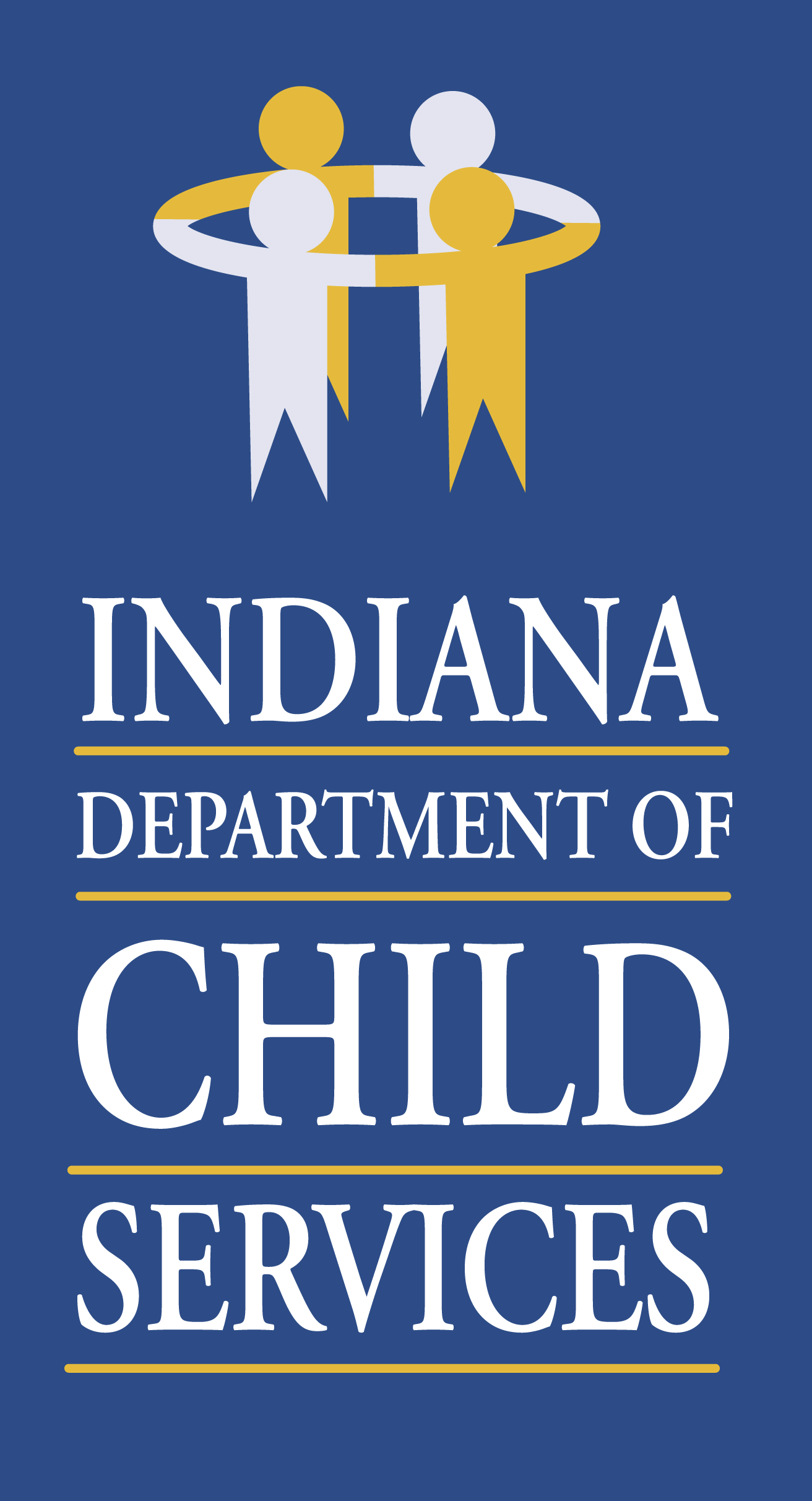 INDIANA DEPARTMENT OF CHILD SERVICESRequest for Proposal 10000183Addendum #2Solicitation For:Healthy Families IndianaResponse Due Date:  April 17, 2020Indiana Department of Child ServicesDCS Child Welfare Services302 W. Washington St., Room E306Indianapolis, Indiana 46204Summary of ChangesThe Response Due Date has been changed from 4/3/20 at 3:00pm Eastern Time to 4/17/20 at 3:00pm Eastern Time